30 նոյեմբերի 2021 թվականԱՐՁԱՆԱԳՐՈՒԹՅՈՒՆ N ՀԱՅԱՍՏԱՆԻ ՀԱՆՐԱՊԵՏՈՒԹՅԱՆ ՍՅՈՒՆԻՔԻ ՄԱՐԶԻ ԿԱՊԱՆ ՀԱՄԱՅՆՔԻ ՆՈՐԸՆՏԻՐ ԱՎԱԳԱՆՈՒ ԱՌԱՋԻՆ ՆԻՍՏԻՆԻՍՏՆ ԱՐՁԱՆԱԳՐՈՒՄ Է աշխատակազմի քարտուղար Նելլի Շահնազարյանը։ՆԻՍՏԻՆ ՄԱՍՆԱԿՑՈՒՄ ԵՆ Կապան համայնքի ավագանու 26 /քսանվեց/ անդամներ՝ Գևորգ Փարսյանը, Անուշ Մեժլումյանը, Գոռ Թադևոսյանը, Սպարտակ Զաքարյանը, Զորայր Գալստյանը, Վահան Ղազարյանը, Յուրիկ Հարությունյանը, Անժելա Ալեքսանյանը, Արշակ Հարությունյանը, Ալեն Մարտիրոսյանը, Հասմիկ Մարտիրոսյանը, Տիգրան Իվանյանը, Արտյոմ Հարությունյանը, Սոնա Մարտիրոսյանը, Ալեքսանդր Գրիգորյանը, Արտակ Խաչատրյանը, Արմեն Հովհաննիսյանը, Հերմինե Միքայելյանը, Մարինե Հարությունյանը, Նարեկ Դավթյանը, Նարինե Գրիգորյանը, Էդիկ Հովսեփյանը, Ժաննա Վարդանյանը, Իվան Կոստանդյանը, Ասատուր Ասատրյանը, Հերմինե Մարտիրոսյանը,  որոնց գրանցման արդյունքների վերաբերյալ հայտարարությամբ հանդես եկավ աշխատակազմի քարտուղար Նելլի Շահնազարյանը։ Նիստը վարում է տարիքով ավագ ավագանու անդամը՝ Սպարտակ Զաքարյանը։ Նիստը վարողը ներկայացրեց ավագանու անդամներին։ ԼՍԵՑԻՆ․ 1․ ՀԱՅԱՍՏԱՆԻ ՀԱՆՐԱՊԵՏՈՒԹՅԱՆ ՍՅՈՒՆԻՔԻ ՄԱՐԶԻ ԿԱՊԱՆ ՀԱՄԱՅՆՔԻ՝ ՀԱՄԱՄԱՍՆԱԿԱՆ ԸՆՏՐԱԿԱՐԳՈՎ ԸՆՏՐՎԱԾ ՆՈՐԸՆՏԻՐ ԱՎԱԳԱՆՈՒ 2021 ԹՎԱԿԱՆԻ ՆՈՅԵՄԲԵՐԻ 30-Ի ԱՌԱՋԻՆ ՆԻՍՏԻ ՕՐԱԿԱՐԳԸ ՀԱՍՏԱՏԵԼՈՒ ՄԱՍԻՆ(Զեկուցող՝ Սպարտակ Զաքարյան)ՔՎԵԱՐԿՈՒԹՅՈՒՆկողմ – 26դեմ – 0ձեռնպահ – 0ՈՐՈՇԵՑԻՆ․Հաստատել Հայաստանի Հանրապետության Սյունիքի մարզի Կապան համայնքի՝ համամասնական ընտրակարգով ընտրված նորընտիր ավագանու 2021 թվականի նոյեմբերի 30-ի առաջին նիստի օրակարգը՝ համաձայն որոշման նախագծի։Որոշումն ընդունվեց։ ԼՍԵՑԻՆ․	2․ ՀԱՄԱՅՆՔԻ ՂԵԿԱՎԱՐԻ ԸՆՏՐՈՒԹՅՈՒՆՔանի որ Շանթ Դաշինք ազգայնական կուսակցության ավագանու ցուցակը գլխավորող Գևորգ Ռազմիկ Փարսյանն օրենքի ուժով համարվում է ընտրված համայնքի ղեկավար, նիստը վարողը Գևորգ Փարսյանին հրավիրեց զբաղեցնելու իր տեղը։ ԼՍԵՑԻՆ․3․ ՀԱՅԱՍՏԱՆԻ ՀԱՆՐԱՊԵՏՈՒԹՅԱՆ ՍՅՈՒՆԻՔԻ ՄԱՐԶԻ ԿԱՊԱՆ ՀԱՄԱՅՆՔԻ ՂԵԿԱՎԱՐԻ ԵՐԴՄԱՆ ԱՐԱՐՈՂՈՒԹՅԱՆ ԿԱԶՄԱԿԵՐՊՉԱԿԱՆ ՀԱՐՑԵՐԻ ՄԱՍԻՆ(Զեկուցող՝ Նելլի Շահնազարյան)ՔՎԵԱՐԿՈՒԹՅՈՒՆկողմ – 26դեմ – 0ձեռնպահ – 0ՈՐՈՇԵՑԻՆ․Հայաստանի Հանրապետության Սյունիքի մարզի Կապան համայնքի ղեկավարի երդման արարողությունն անցկացնել 2021 թվականի դեկտեմբերի 3-ին, ժամը 15։00-ին։2․ Հայաստանի Հանրապետության Սյունիքի մարզի Կապան համայնքի ղեկավարի երդման արարողությունը կազմակերպել Կապանի մշակույթի կենտրոն համայնքային ոչ առևտրային կազմակերպության նախասրահում, հասցեն՝ ք․ Կապան, Չարենցի 1։ 3․ Հայաստանի Հանրապետության Սյունիքի մարզի Կապան համայնքի ղեկավարի երդման արարողությանը հրավիրել Հայաստանի Հանրապետության տարածքային կառավարման և ենթակառուցվածքների նախարարության, Սյունիքի մարզպետարանի, Հայ Առաքելական Եկեղեցու ներկայացուցիչների, մշակութային, հասարակական գործիչների, պատվավոր քաղաքացիների և այլն։ 4․ Հայաստանի Հանրապետության Սյունիքի մարզի Կապան համայնքի ղեկավարի երդման արարողության կազմակերպման պատասխանատվությունը դնել Կապանի համայնքապետարանի աշխատակազմի քարտուղար Նելլի Շահնազարյանի վրա։ Որոշումն ընդունվեց։ ԼՍԵՑԻՆ․4․ ՀԱՅԱՍՏԱՆԻ ՀԱՆՐԱՊԵՏՈՒԹՅԱՆ ՍՅՈՒՆԻՔԻ ՄԱՐԶԻ ԿԱՊԱՆ ՀԱՄԱՅՆՔԻ ԱՎԱԳԱՆՈՒ ԱՌԱՋԻՆ ՆՍՏԱՇՐՋԱՆԻ ԳՈՒՄԱՐՄԱՆ ՕՐԸ ՍԱՀՄԱՆԵԼՈՒ ՄԱՍԻՆ(Զեկուցող՝ Նելլի Շահնազարյան)ՔՎԵԱՐԿՈՒԹՅՈՒՆկողմ – 26դեմ – 0ձեռնպահ – 0ՈՐՈՇԵՑԻՆ․1․ Հայաստանի Հանրապետության Սյունիքի մարզի Կապան համայնքի ավագանու առաջին նստաշրջանի գումարման օր և ժամ սահմանել 2021 թվականի դեկտեմբերի                   9-ը, ժամը 15։00։ 2․ Նիստը կազմակերպել Հայաստանի Հանրապետության Սյունիքի մարզի Կապան համայնքի ավագանու նստավայրում, հասցեն՝ ք․ Կապան, Արամ Մանուկյան 5ա։ Որոշումն ընդունվեց։ԳԵՎՈՐԳ ՓԱՐՍՅԱՆԱՆՈՒՇ ՄԵԺԼՈՒՄՅԱՆԳՈՌ ԹԱԴԵՎՈՍՅԱՆՍՊԱՐՏԱԿ ԶԱՔԱՐՅԱՆԶՈՐԱՅՐ ԳԱԼՍՏՅԱՆՎԱՀԱՆ ՂԱԶԱՐՅԱՆՅՈՒՐԻԿ ՀԱՐՈՒԹՅՈՒՆՅԱՆԱՆԺԵԼԱ ԱԼԵՔՍԱՆՅԱՆԱՐՇԱԿ ՀԱՐՈՒԹՅՈՒՆՅԱՆԱԼԵՆ ՄԱՐՏԻՐՈՍՅԱՆՀԱՍՄԻԿ ՄԱՐՏԻՐՈՍՅԱՆՏԻԳՐԱՆ ԻՎԱՆՅԱՆԱՐՏՅՈՄ ՀԱՐՈՒԹՅՈՒՆՅԱՆՍՈՆԱ ՄԱՐՏԻՐՈՍՅԱՆԱԼԵՔՍԱՆԴՐ ԳՐԻԳՈՐՅԱՆԱՐՏԱԿ ԽԱՉԱՏՐՅԱՆԱՐՄԵՆ ՀՈՎՀԱՆՆԻՍՅԱՆՀԵՐՄԻՆԵ ՄԻՔԱՅԵԼՅԱՆՄԱՐԻՆԵ ՀԱՐՈՒԹՅՈՒՆՅԱՆՆԱՐԵԿ ԴԱՎԹՅԱՆՆԱՐԻՆԵ ԳՐԻԳՈՐՅԱՆԷԴԻԿ ՀՈՎՍԵՓՅԱՆԺԱՆՆԱ ՎԱՐԴԱՆՅԱՆԻՎԱՆ ԿՈՍՏԱՆԴՅԱՆԱՍԱՏՈՒՐ ԱՍԱՏՐՅԱՆՀԵՐՄԻՆԵ ՄԱՐՏԻՐՈՍՅԱՆՆԻՍՏԸ ՎԱՐՈՂ			 		ՍՊԱՐՏԱԿ ԶԱՔԱՐՅԱՆՆԻՍՏՆ ԱՐՁԱՆԱԳՐՈՂ			ՆԵԼԼԻ ՇԱՀՆԱԶԱՐՅԱՆ30 ՆՈՅԵՄԲԵՐ 2021ԹՔ․ ԿԱՊԱՆ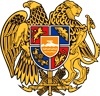 ՀԱՅԱՍՏԱՆԻ ՀԱՆՐԱՊԵՏՈՒԹՅՈՒՆ
ՍՅՈՒՆԻՔԻ ՄԱՐԶ
ԿԱՊԱՆ  ՀԱՄԱՅՆՔԻ  ԱՎԱԳԱՆԻ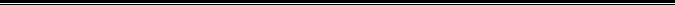 